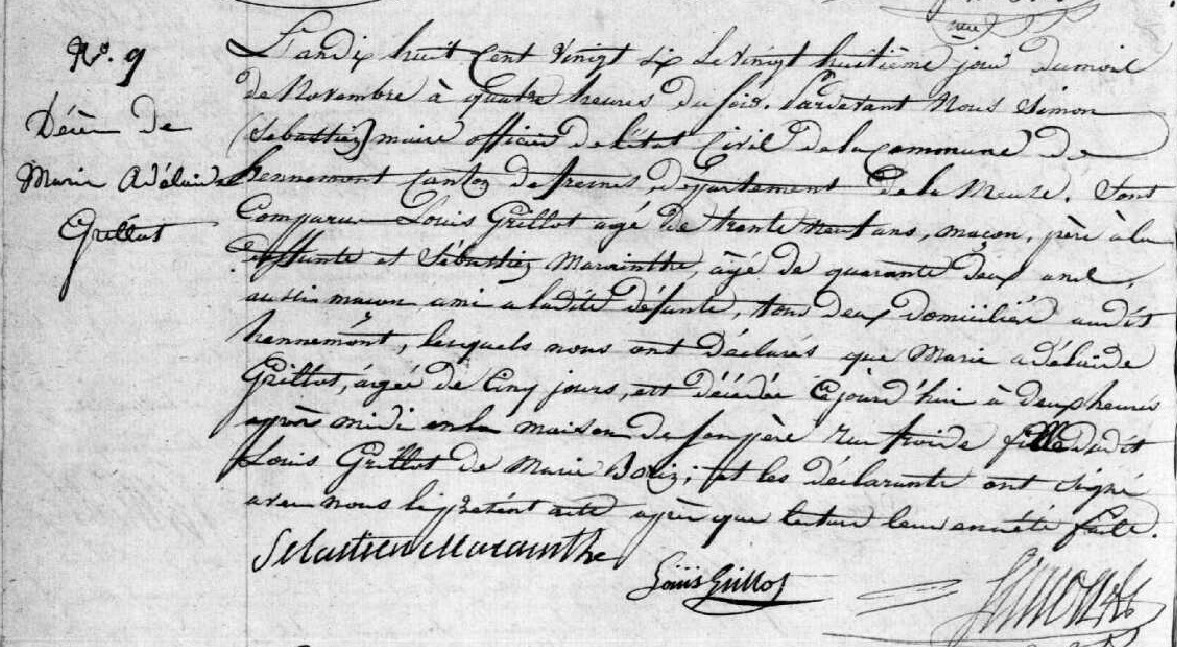 Death Record for Marie Adelaide Grillot, daughter of Louis Grillot and Marie BorinSource: http://archives.meuse.frEtat Civil	Hennemont  2 E 250 (6)Birth, Marriages, Deaths  1823-1832Image 86/213